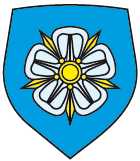 V I L J A N D I  L I N NLINNAVOLIKOGUREVISJONIKOMISJONI KOOSOLEKU PROTOKOLLViljandi                                                                         		9. juuni 2021 nr 1-12/21/40Algus kell 13.00, lõpp kell 13.40Koosolekut juhatas Juhan-Mart SalumäeProtokollis Helena TiivelVõtsid osa liikmed: Tiit Jürmann, Kaido Kivisild, Jaak Pihlak, Juhan-Mart SalumäePuudus Priit KaupKoosolekul viibisid: rahandusameti juhataja Marika Aaso, sotsiaalameti juhataja Livia Kask, sisekontrolör Liivia KruusmägiKomisjoni kinnitas päevakorra. PÄEVAKORD:1. Viljandi linna 2021. aasta I lisaeelarve kinnitamine (2021/361)2. Viljandi Linnavolikogu 31.03.2016 määruse nr 83 „Viljandi linna finantsjuhtimise kord“ muutmine II lugemine (2021/344-1)3. Viljandi linna eelarvest põhivara soetuseks antava sihtfinantseerimise kord (2021/360)4. Viljandi Linnavalitsuse teenistuskohtade koosseis ja struktuur (2021/365)PÄEVAKORRAPUNKT NR 1 Viljandi linna 2021. aasta I lisaeelarve kinnitamine (2021/361)KUULATI:M. Aaso andis ülevaate eelnõust, millega lisatakse sihtrahad ja muudetakse omatulude eelarveid, samuti tõstetakse summasid eelarveridadel omavahel ringi ja korrigeeritakse aastavahetuse rahajäägi ning nõuete ja kohustuste muutuse summat.Koosoleku juhataja pani eelnõu hääletusele:Hääletati:4 poolt, vastu ja erapooletuid ei olnud. OTSUSTATI:Toetada eelnõu „Viljandi linna 2021. aasta I lisaeelarve kinnitamine (2021/361)“.PÄEVAKORRAPUNKT NR 2Viljandi Linnavolikogu 31.03.2016 määruse nr 83 „Viljandi linna finantsjuhtimise kord“ muutmine II lugemine (2021/344-1)KUULATI:M. Aaso tegi ettekande eelnõust, millega muudetakse eelarve liigendust ning üle-eelarveaasta minevate lepingute sõlmimise regulatsiooni ja andis ülevaate eelnõu teiseks lugemiseks tehtud muudatustest.OTSUSTATI:Toetada eelnõu „Viljandi Linnavolikogu 31.03.2016 määruse nr 83 „Viljandi linna finantsjuhtimise kord“ muutmine II lugemine (2021/344-1)“.PÄEVAKORRAPUNKT NR 3Viljandi linna eelarvest põhivara soetuseks antava sihtfinantseerimise kord (2021/360)KUULATI:M. Aaso andis ülevaate eelnõust, mille eesmärk on reguleerida Viljandi linna eelarvest põhivara soetuseks antava sihtfinantseerimise menetlusprotsessi ja põhimõtteid ning muuta protsess nii taotlejate kui ka menetlejate jaoks selgeks ja läbipaistvaks.Komisjon teeb volikogule ettepaneku saata eelnõu II lugemisele. OTSUSTATI:Saata eelnõu „Viljandi linna eelarvest põhivara soetuseks antava sihtfinantseerimise kord (2021/360)“ II lugemisele. PÄEVAKORRAPUNKT NR 4Viljandi Linnavalitsuse teenistuskohtade koosseis ja struktuur (2021/365)KUULATI:L. Kask andis ülevaate eelnõust, mille eesmärk on alates 1. juulist 2021 luua linnavalitsuse struktuuri sotsiaalameti koosseisu täiendav eestkoste spetsialisti ametikoht koormusega 1,0 ning moodustada sotsiaalameti töö paremaks korraldamiseks 3 teenistust.OTSUSTATI:Toetada eelnõu „Viljandi Linnavalitsuse teenistuskohtade koosseis ja struktuur (2021/365)“.(allkirjastatud digitaalselt)					(allkirjastatud digitaalselt)Juhan-Mart Salumäe						Helena Tiivelkoosoleku juhataja						protokollija